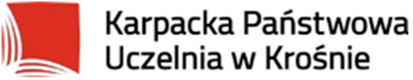 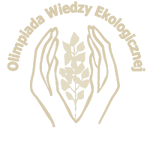 XXXVII OLIMPIADA WIEDZY EKOLOGICZNEJ9 KWIETNIA 2022 R.RAMOWY PROGRAM ELIMINACJI WOJEWÓDZKICHKarpacka Państwowa Uczelnia w Krośnieul. Dmochowskiego 129.15 – 9.45		Rejestracja uczestników Olimpiady, hall parter9.45 – 10.00	Uroczyste otwarcie XXXVI OWE 10.00 – 11.00 	Część pisemna eliminacji stopnia wojewódzkiego,  Aula 210.30 – 11.00 	Seminarium dla nauczycieli, s. 11 (antresola)11.15 – 12.00 	Poczęstunek 12.00 – 13.15	Warsztaty edukacyjne dla uczniów13.15 – 13.30	Ogłoszenie wyników z części pisemnej (ewentualna dogrywka),  Aula 213.30 – 16.30	Część ustna eliminacji stopnia wojewódzkiego,  Aula 2Ok. 16.30	Uroczyste zakończenie (rozdanie certyfikatów uczestnikom
i wręczenie nagród laureatom)